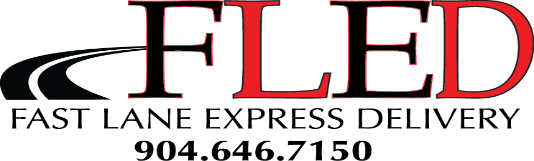 Direct Deposit Authorization FormPlease provide the following information for Direct Deposit.Date: _______________Account Holder’s Full Name: _______________________________________Account Holder’s Address: _________________________________________				   _________________________________________Account Holder’s Phone Number: ____________________________________Account Holder’s email address: _____________________________________Type of Account:  	     Consumer Checking	    Business Checking			     Consumer Savings               Business checkingRouting Number:  ______________________Checking Number: ______________________Please e-mail to fledelivery@gmail.comOUR Business is Handling YOUR Business with Professionalism & care.